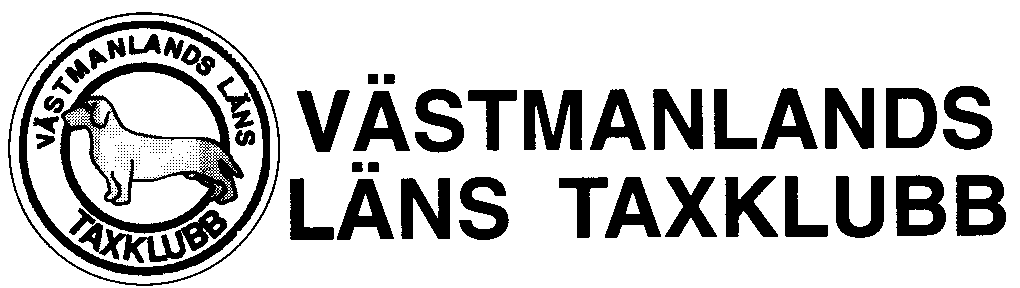 VÄSTMANLANDS LÄNS TAXKLUBB HÄLSAR ALLA HJÄRTLIGT VÄLKOMNA TILL VÅR UTSTÄLLNING I SURAHAMMARS RIDHUSSÖNDAGEN DEN 10 mars 2019Vaccinationskontroll sker löpande med början kl 09.00.
ID-koll kommer att ske.
OBS: Nummerlappar delas ut på plats!Mätning av kanin och dvärg sker i ringen efter bedömningen av valparna.
Enligt SKK:s Utställnings- och championatsbestämmelser ska mätning av kanin- och dvärgtax ske vid varje utställning fram till dess att hunden uppnått 15 månaders ålder. Därefter sker slutlig inmätning vid första utställningstillfället.Bedömningarna startar i ringen enligt nedanstående:Domaren beräknas döma ca 15 – 20 hundar i timmen.
Bedömningen startar 10.00Domare: Kjell Lindström                              
Samtliga valpar         10 stKorthår	Kanin: 2	Dvärg:   7	Normal:  9Långhår	Kanin: -	Dvärg:   9	Normal:  5Strävhår	Kanin: 2	Dvärg:   9	Normal: 15
Hundar som ingår i avels- och uppfödargrupper, eller som blir BIR bör ej lämna utställningen förrän bedömningarna är färdiga.Vi vill påminna om att vaccinationsintyg skall uppvisas och att utställare är ansvariga för att hunden erhållit föreskrivna vaccinationer.Medtag gärna något för dig att sitta på och något för hunden att ligga på samt ett gott humör.Enklare servering finns.Upplysningar 0704-78 09 72.  På utställningsdagen 0704-78 09 72 el. 0730-758417
OBS! Vänligen besök inte stallarna med tanke på ev. smittspridning av "Abortviruset" EHV-1 !!!Välkommen!

Vägbeskrivning:
Från Västerås: Väg 66 mot Fagersta/Ludvika. Sväng vänster vid Surahammars andra infart, dvs när du har golfbanan på höger sida. (Sväng alltså inte vid OKQ8!!!) Kör en knapp kilometer och du har ridskolan på höger sida. Från Fagersta: Väg 66 mot Västerås. Sväng höger mot Surahammar vid golfbanan och kör en knapp kilometer och du har ridskolan på höger sida. Från Köping: Kör E18 österut(mot Stockholm) Tag av vid Ramnäs Hallstahammar (avfart 125). Tag sedan vänster väg 252 norrut mot Ramnäs. Kör till du kommer fram till väg 66. Sväng vänster mot Ramnäs, Fagersta, Ludvika. Sväng sedan vänster vid Surahammars andra ( 2:a) infart, dvs när du har golfbanan på höger sida. Kör en knapp kilometer och du har ridskolan på höger sida.
           
Från Strömsholm, Eskilstuna:  Kör väg 252 norrut mot Ramnäs. Se vidare beskrivningen från Köping.  .